Publicado en Madrid el 14/10/2019 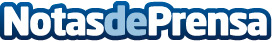 Mapanda: Aplicaciones para ayudar a los niños en su formaciónTrabajar la memoria, el vocabulario, la concentración o fortalecer conceptos en materias escolares como las matemáticas, la geografía o los idiomas es posible gracias a las aplicaciones y herramientas online infantiles que existen y que pueden ayudar enormemente a los niños en su formación académicaDatos de contacto:Nerea Rodríguez699 355 225 Nota de prensa publicada en: https://www.notasdeprensa.es/mapanda-aplicaciones-para-ayudar-a-los-ninos Categorias: Nacional Imágen y sonido Idiomas Educación Ocio para niños Dispositivos móviles http://www.notasdeprensa.es